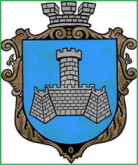 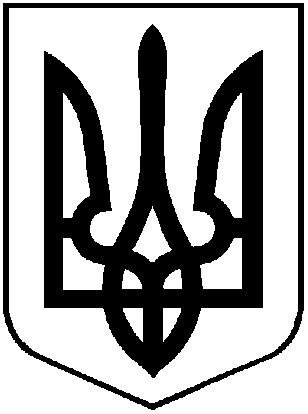 УКРАЇНАХМІЛЬНИЦЬКА МІСЬКА РАДАВІННИЦЬКОЇ ОБЛАСТІВиконавчий комітетР І Ш Е Н Н Явід  24 квітня 2018 р.                                                                 №151Про надання дозволу КП «Хмільникводоканал»на списання комунального майна          Розглянувши звернення комунального підприємства «Хмільникводоканал» Хмільницької міської ради від 12.03.2018 року №73 та №74 щодо надання дозволу на списання комунального майна, що знаходиться на балансі підприємства, враховуючи  відомості та акти інвентаризації майна комунальної власності, що пропонується до списання, акти про списання автотранспортних засобів, відповідно до Положення про порядок списання та передачі майна, що належить до комунальної власності територіальної громади м. Хмільника, затвердженого рішенням 15 сесії міської ради 6 скликання від 27.10.2011 року №320, керуючись ст. 29, 59 Закону України «Про місцеве самоврядування в Україні»,  виконавчий комітет Хмільницької міської радиВ И Р І Ш И В :Надати дозвіл комунальному підприємству «Хмільникводоканал» Хмільницької  міської ради на списання наступного комунального майна:- автобуса ПАЗ 672,  державний реєстраційний номер АВ2024АТ, первісна вартість якого складає 5958,32 грн. (п’ять тисяч дев’ятсот п’ятдесят вісім  гривень 32 коп.), знос – 5224,32 грн. (п’ять тисяч двісті двадцять чотири     гривні 32 коп.), залишкова вартість – 734,00 грн. (сімсот тридцять чотири гривні 00 коп.), рік випуску – 1972, інвентарний номер 105/11/0011;- екскаватора ЕО-2621,  державний реєстраційний номер 13102АВ, первісна вартість якого складає 9405,10 грн. (дев’ять тисяч чотириста п’ять  гривень 10 коп.), знос - 9405,10 грн. (дев’ять тисяч чотириста п’ять  гривень 10 коп.), залишкова вартість – нуль гривень, рік випуску – 1990, інвентарний номер 105/11/001.    2. КП «Хмільникводоканал» (Бойко С.П.) відобразити операцію, зазначену в п.1 цього рішення, у бухгалтерському обліку.   3. Доручити  директору КП «Хмільникводоканал» Бойку С.П здійснити контроль за здачею непридатних матеріалів в спеціалізовану організацію по прийманню металобрухту.     4. Контроль за виконанням цього рішення покласти на заступника міського   голови з питань діяльності виконавчих органів міської ради Загіку В.М.       Міський голова                                                            С.Б. Редчик